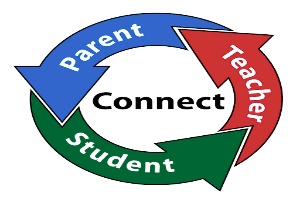 What is a School-Parent Compact?A School-Compact for Achievement is an agreement that parents, students and teachers develop together.  It explains how parents and teachers will work together to make sure all our students reach grade-level standards.Effective School-Parent Compacts:Link to goals of the School Improvement PlanFocus on student learning skillsDescribe how teachers will help students develop those skills using high-quality instructionShare strategies parents can use at homeExplain how teachers and parents will communicate about student progressDescribe opportunities for parents to volunteer, observe and participate in the classroomHow is the School-Parent Compact Developed?The parents, students, and staff at G. W .Carver High school developed this School-Parent Compact for Achievement.  Teachers suggested home learning strategies, parents added ideas to make them more specific, and students told us what would help them learn.  Meetings are held each year to review the Compact and make changes based on student needs.Parents are welcome to contribute comments at anytimeIf you would like to volunteer, participate, and or observe in the classroom please contact:  Ms. Glenda Harris @ 706-748-2499George Washington Carver High SchoolSchool-Parent Compact for Student Achievement2020-2021Revised August 17, 2020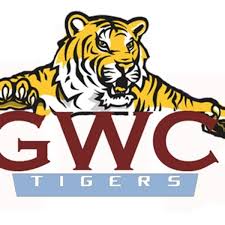 Our Students:Students are encouraged to participate in the educational process.  A successful student takes ownership of his/her learning and sets high educational goals.•Show respect for myself my school my teachers, and my peers.•Complete my homework and class work daily, if I stumble across a problem I will  notify my teachers, attend study sessions and work hard to master the problem. •Dress appropriately in accordance with the GWCHS Dress Code Policy.•Arrive each day rested and on time, prepared for learning with all the required tools and materials for the assignments given.•Relay all messages, notices, and handouts to my parent/guardian so that they may receive pertinent information regarding my personal welfare, school events, and/or updates in policy.•Work to the best of my ability to pass and receive all the credits needed to graduate.•Follow the Code of Student Conduct as outlined in the GWCHS Student Handbook.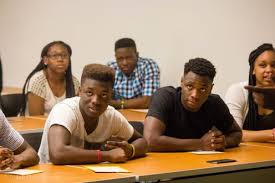 Our Parents:Parents are expected to participate in the education of their children.  Without the cooperation and partnership between parents and school staff, we cannot Effectively help a student reach his or her full potential.  The major role of parents is to continually show theChild that they are interested and supportive of how their child is doing in school.•Support the school in its efforts to maintain proper discipline.•Show respect and support for my child, the teachers, and the school as a whole.•Monitor my child’s attendance (absences, checkouts, and tardiness).•Monitor my child’s grades through the Parent Portal and communications with his/her teacher.•Read monthly newsletters and communication sent home with my child and respond as needed.•Check to see that my child has finished his/her homework.•Make myself available, to the extent possible, to participate in teacher-parent conferences and parent workshops where my attendance or input is needed and appreciated.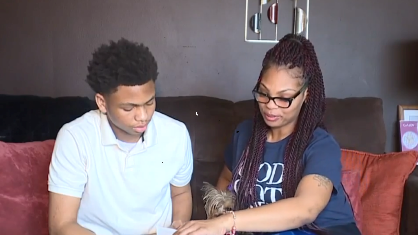 Our Teachers:Teachers are expected to work with students and their families to support students’ success inReading and math.  Some of our key connections with families will be:•Hold a true and consistent belief in the fact that every child can learn.•Come to class prepared with my lessons and materials, respecting that each child is an individual and may learn differently from the next.•Provide a calendar outlining tutorial dates and times for students that need extra help.•Provide help, within my ability. . By Implementing (Marzano) strategies effectively.•Respect my students and expect them to respect me in return by implementing two of the four Positive Behavioral Intervention and Supports (PBIS) modules.•Do my best to keep grades updated at least once a week via Infinite Campus.•Keep parents informed of their child’s progress through phone calls, reports, and conferences throughout the year.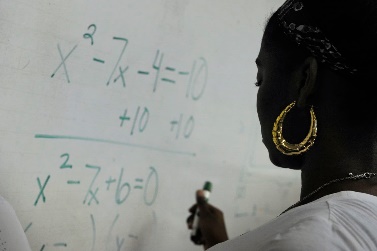 